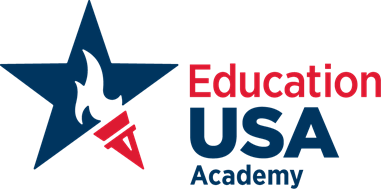 EducationUsa academyScholarship applicationPlease submit one copy of the application electronically to adviser@fulbright.is. Please type as the subject to the e-mail: EducationUSA academy scholarship application. The electronic application must be submitted by midnight on 8 February 2024.	15. Have you ever traveled outside of Iceland? 		 Yes   	 No15b. If yes, please list all countries: 16. Have you ever traveled to the United States? 	 Yes   	 No16b. If yes, please explain your previous travel experience in the United States in the box below.17. Do you have family residing in the United States? 	 Yes   	 No17b. If yes, please specify in the box below18. Please describe any pre-existing medical conditions or other dietary and personal considerations in the box below. The information you provide will not affect your selection in the program, but will enable the host institution to make any necessary accommodations.19.  Please rank your English language proficiency in the following areas:Speaking: 	Fair		Good	ExcellentReading: 	Fair		Good	ExcellentWriting: 	Fair		Good	Excellent19b. If you have previously taken an official English language exam (e.g., TOEFL, IELTS), please list the name of the exam, your score and the date when you took the examination.  20. Please list and describe all volunteer positions, work experience, awards, memberships in associations or clubs, and leadership positions you have held in the box below. Please include dates.21. The EducationUSA Academy will be offered in summer 2024 at five college campuses across the United States. A full list is available at educationusaacademy.org. Please note that additional virtual programs are available and are listed on the website, but the grant is for in person summer programs only at the following institutions: Please identify the two EducationUSA Academies that you are the most interested in attending and why (1-2 sentences).22. PERSONAL STATEMENT: The essay should be written in English, approximately 250 words. Please convey why you are interested in participating in general, also why you are specifically interested in the programs you have chosen and what you expect to gain. Additionally, include relevant information on your background and/or interests.23. 	DATA INQUIRY: How did you hear about this program? Please specify in the box below (mark all that apply:24. Applicant´s signature:___________________________________________________________________________________25. Signature of legal guardian authorizing the application of a minor: _____________________________________________________________________________________PLEASE REMEMBER TO SUBMIT YOUR APPLICATION AND TRANSCRIPTS BY 8 February 2024.ALSO MAKE SURE THAT YOUR REFERENCE IS SUBMITTED BY THIS DEADLINE.Please submit one copy of the application electronically to adviser@fulbright.is. Please type as the subject to the e-mail: EducationUSA Academy application. The electronic application must be submitted by midnight on 8 February 2024.Accompanying documents which must be submitted with the application: Copy of most recent school transcripts (fall semester, if available, and last school year). School transcripts should be in English and must include your grade average.REFERENCES:  1 reference must be submitted. Preferably by a teacher, mentor or other authority figure that can provide information about academic achievements and extracurricular activities. Please supply those who provide references with the appropriate reference forms or direct them to the form on the Fulbright website: EducationUSA Summer Academy When submitting multiple documents, please name the documents as follows:[NAME] – APPLICATION[NAME] – SCHOOL TRANSCRIPT (mark 1 and 2, if you are submitting more than one)[NAME] – ADDITIONAL MATERIALS** If applicable. This may apply to applicants who wish to hand in information on extracurricular activities, as well as awards, acknowledgements, etc.Applicants must be 16 or 17 years old to participate in the EducationUSA Academy program. Those who do not turn 16 before the program starts are not eligible. Those who will turn 18 before the end of the program are not eligible. Please note that references are confidential and should not be seen by the applicant. References should be sent electronically by the evaluator directly to adviser@fulbright.is no later than 8 February 2024. References forwarded by the applicant will not be accepted.1. NAME1. NAME2. COUNTRY OF CITIZENSHIP2. COUNTRY OF CITIZENSHIP3. COUNTRY OF LEGAL Residence3. COUNTRY OF LEGAL Residence4. PLACE OF BIRTH 4. PLACE OF BIRTH City: Country: City: Country: 5. DATE OF BIRTH (MM/DD/YYYY)5. DATE OF BIRTH (MM/DD/YYYY)6. GENDER6. GENDER Male             Female Male             Female7. HOME ADDRESSStreet: City: Postal Code: Country: Street: City: Postal Code: Country: 8. TELEPHONEHome phone: Mobile phone: Home phone: Mobile phone: 9. EMAIL ADDRESS10. EMERGENCY CONTACT:Name Relationship: Phone number: Email address: Name Relationship: Phone number: Email address: 11. OCCUPATION OF PARENTSMother: Father: 12. NAME OF SCHOOL12b. ACADEMIC TRACK (if applicable) (hér er átt við námsbraut)12c. SCHOOL ADDRESSStreet: City: Zip Code: Country: 13. CURRENT YEAR OF STUDIES14. EXPECTED GRADUATION DATERelationship: City and State: exam: Date: Score: Host institutionProgram DatesThematic FocusEmbry Riddle Aeronautical UniversityJune 15 – June 29Aerospace Exploration/US higher education & application processUniversity of Wisconsin-MadisonJune 29 – July 20Global LeadershipBoston UniversityJuly 1 – July 19Innovation & EntrepreneurshipDiablo Valley CollegeJuly 6 – July 20Business/EntrepreneurshipTemple UniversityJuly 13 – August 3	Experience university academics through workshops on arts, health, engineering, business, political science and more.#AcademyWhy are you interested in this Academy?12 Fulbright Commission website or pamphlet       School        Social Media    Friend        Other: 